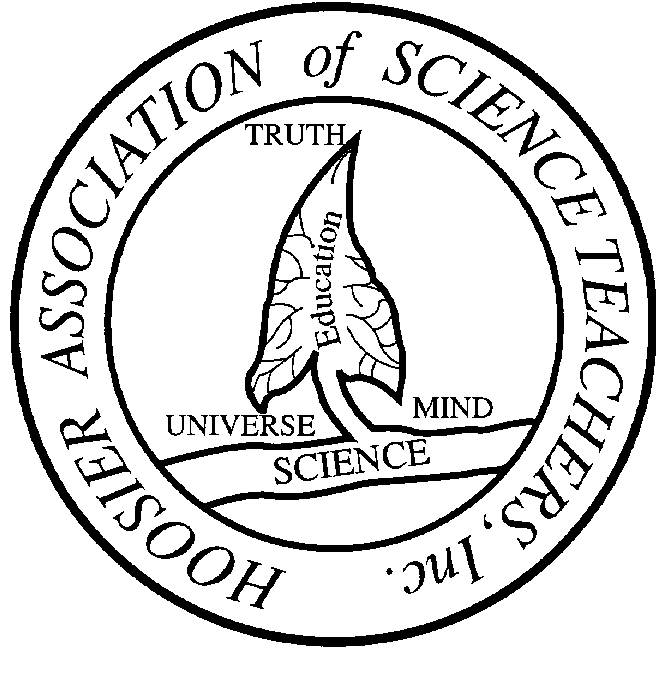 HASTI AWARD NOMINATION FORMSelect which award the science educator is being nominated.____ Cheryl Cowan Memorial Award for Innovative Elementary Science Teaching____ Charlotte M. Boener Memorial Award for Innovative Middle School Science 	Teaching____ Clyde Motts Memorial Award for Innovative High School Science Teaching____ Innovative College Science Teaching AwardNominee InformationName: Title/Affiliation:Complete Work Address:Telephone (include area code):Email Address:Complete Home Address: Telephone (include area code):Nominator InformationName:Complete Address: Telephone (include area code):HASTI Member User ID*:Email address:* The nominator must be an active member of HASTI.----------------------------It is the nominator’s responsibility to assemble an entry packet.  Packet must include:Vita of Nominee (Brief work history, honors or recognition received, and examples of leadership within their profession.)A short (250 word or less) explanation of why your nominee deserves the award including an example of your nominee’s exemplary science teaching.One sample of student work relating to the example above (with parental permission), e.g. a journal entry, photograph, etc.  Sample must fit on a 8 1/2 x 11” paperPlease provide two letters of support (no more than one page) from a colleague, parent, administrator or community representative.Upon receipt, all applications become the property of HASTI. Applications will not be returned. Late applications will not be accepted. All material must be in one email, a single pdf file is preferred. Completed applications must be received by November 10, 2017.Send your original application, supporting materials to AwardsManager@hasti.orgQuestions?  Please visit our website at www.hasti.org or email AwardsManager@hasti.org